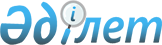 О Порядке согласования интервальных количественных значений внешних параметров, используемых при разработке официальных прогнозов социально–экономического развития государств – членов Евразийского экономического союза
					
			Утративший силу
			
			
		
					Решение Коллегии Евразийской экономической комиссии от 11 декабря 2012 года № 269. Утратило силу решением Коллегии Евразийской экономической комиссии от 19 декабря 2016 года № 168      Сноска. Утратило силу решением Коллегии Евразийской экономической комиссии от 19.12.2016 № 168 (вступает в силу по истечении 30 календарных дней с даты его официального опубликования).

      Сноска. Заголовок решения с изменениями, внесенными решением Коллегии Евразийской экономической комиссии от 10.02.2015 № 12 (вступает в силу по истечении 30 календарных дней с даты его официального опубликования).      Коллегия Евразийской экономической Комиссии решила:



      1. Утвердить Порядок согласования интервальных количественных значений внешних параметров, используемых при разработке официальных прогнозов социально–экономического развития государств–членов Евразийского экономического союза (прилагается).

      Сноска. Пункт 1 с изменениями, внесенными решением Коллегии Евразийской экономической комиссии от 10.02.2015 № 12 (вступает в силу по истечении 30 календарных дней с даты его официального опубликования).



      2. Настоящее Решение вступает в силу по истечении 30 календарных дней с даты его официального опубликования.

УТВЕРЖДЕН               

Решением Коллегии        

Евразийской экономической комиссии

от 11 декабря 2012 г. № 269    

(в редакции Решения Коллегии    

Евразийской экономической комиссии

от 10 февраля 2015 г. № 12)    

ПОРЯДОК

согласования интервальных количественных значений внешних параметров, используемых для подготовки официальных прогнозов социально-экономического развития государств - членов Евразийского экономического союза      Сноска. Порядок в редакции решения Коллегии Евразийской экономической комиссии от 10.02.2015 № 12 (вступает в силу по истечении 30 календарных дней с даты его официального опубликования).

      1. Настоящий Порядок разработан в целях реализации Протокола о проведении согласованной макроэкономической политики (приложение № 14 к Договору о Евразийском экономическом союзе от 29 мая 2014 года) и определяет последовательность действий государств - членов Евразийского экономического союза (далее - государства-члены) и Евразийской экономической комиссии (далее - Комиссия) при составлении прогноза интервальных количественных значений внешних параметров, используемых при разработке официальных прогнозов социально-экономического развития государств-членов, на период не менее 3 лет без учета текущего года (года формирования прогноза).



      2. В настоящем Порядке используются понятия, которые означают следующее:

      «интервальные количественные значения» - верхнее и нижнее значения интервала цены на нефть марки Brent, темпов развития мировой экономики, используемые при разработке официальных прогнозов социально-экономического развития государств-членов;

      «первый этап разработки прогноза» - этап разработки предварительного прогноза социально-экономического развития государства-члена (для Республики Армения - проект прогноза социально- экономического развития Республики Армения на среднесрочную перспективу, для Республики Беларусь - проект прогноза социально- экономического развития Республики Беларусь на краткосрочную перспективу, для Республики Казахстан - проект прогноза социально- экономического развития Республики Казахстан на 5-летний период, для Российской Федерации - сценарные условия функционирования экономики Российской Федерации и основные параметры прогноза социально- экономического развития Российской Федерации на очередной финансовый год и плановый период);

      «второй этап разработки прогноза» - этап разработки прогноза социально-экономического развития государства-члена (для Республики Армения - прогноз социально-экономического развития Республики Армения на очередной финансовый год, для Республики Беларусь - прогноз социально-экономического развития Республики Беларусь на краткосрочную перспективу, для Республики Казахстан - прогноз социально-экономического развития Республики Казахстан на 5-летний период, для Российской Федерации - прогноз социально-экономического развития Российской Федерации на очередной финансовый год и плановый период);

      «уполномоченные органы» - органы исполнительной власти государств-членов, в компетенцию которых входят разработка официальных прогнозов социально-экономического развития и (или) взаимодействие с Комиссией.



      3. Комиссия осуществляет мониторинг информации, предоставляемой организациями (органами), находящейся в открытом доступе, в части, касающейся прогнозов цены на нефть марки Brent и прогнозов темпов развития мировой экономики.

      Уполномоченные органы вправе направлять в Комиссию предложения об организациях (органах), формирующих указанные прогнозы.



      4. Комиссия ежегодно, до 1 апреля, формирует исходные предложения по интервальным количественным значениям цены на нефть марки Brent и темпов развития мировой экономики и направляет эти предложения в уполномоченные органы.



      5. Уполномоченные органы Республики Казахстан и Российской Федерации на первом этапе разработки прогноза ежегодно, до 15 апреля, направляют в Комиссию и уполномоченные органы Республики Беларусь предложения по интервальным количественным значениям (с обоснованиями). Уполномоченные органы Российской Федерации направляют в указанный срок в Комиссию и уполномоченные органы других государств-членов информацию об ориентировочном интервале изменения прогнозной цены на природный газ, поставляемый для внутреннего потребления. Указанная информация, предоставляемая уполномоченными органами Российской Федерации в целях макроэкономического прогнозирования, не является обязательством Российской Федерации по цене поставки природного газа в государства-члены в прогнозируемом периоде.

      Уполномоченные органы Республики Беларусь ежегодно, до 15 мая, направляют в Комиссию и уполномоченные органы других государств-членов предложения по интервальным количественным значениям (с обоснованиями).



      6. Уполномоченные органы обмениваются информацией о состоянии внешнеторговых операций, в том числе во взаимной торговле, в сроки, установленные пунктом 5 настоящего Порядка.



      7. Определение интервальных количественных значений осуществляется в соответствии с требованиями согласно приложению.



      8. Разработанные на основе предложений уполномоченных органов, представленных в Комиссию в соответствии с пунктом 5 настоящего Порядка, предложения по интервальным количественным значениям рассматриваются Консультативным комитетом по макроэкономической политике ежегодно, до 15 июня, с целью подготовки соответствующих рекомендаций для Комиссии.

      Комиссия с учетом указанных рекомендаций осуществляет согласование интервальных количественных значений с государствами- членами.



      9. Коллегия Комиссии ежегодно, до 25 июля, утверждает интервальные количественные значения.



      10. Информация об утвержденных Коллегией Комиссии интервальных количественных значениях направляется в уполномоченные органы в течение 3 рабочих дней с даты проведения заседания Коллегии Комиссии.



      11. Уполномоченные органы на втором этапе разработки прогноза формируют прогнозы социально-экономического развития с учетом утвержденных Коллегией Комиссии интервальных количественных значений и направляют их в Комиссию в соответствии с Порядком обмена информацией между уполномоченными органами государств - членов Евразийского экономического союза и Евразийской экономической комиссией в целях проведения согласованной макроэкономической политики, утвержденным Решением Коллегии Евразийской экономической комиссии от 11 декабря 2012 г. № 270. 

ПРИЛОЖЕНИЕ               

       к Порядку согласования интервальных

количественных значений внешних  

параметров, используемых для   

подготовки официальных прогнозов  

социально-экономического развития  

государств - членов Евразийского  

экономического союза        

(в редакции Решения Коллегии     

Евразийской экономической комиссии 

от 10 февраля 2015 г. № 12)     

ТРЕБОВАНИЯ

к определению интервальных количественных значений прогнозов цены на нефть марки Brent и темпов развития мировой экономики

I. Прогноз цены на нефть      1. Прогнозируется среднегодовая цена на нефть эталонной марки Brent.

      2. Прогнозируются верхняя и нижняя границы значений показателя на каждый год прогнозного периода.

      3. Единицей измерения объема нефти Brent является американский нефтяной баррель, равный 136,4 кг нефти.

      4. Цена на нефть устанавливается в долларах США за баррель (доллар/баррель).

      5. Верхняя и нижняя границы интервала значений показателя устанавливаются с округлением до 1 доллара США. На текущий год границы могут быть определены с точностью до 0,1 доллара США.

      6. При необходимости уполномоченные органы и Евразийская экономическая комиссия могут пересчитывать цены на нефть марки Brent в цены на нефть других марок (корзины марок), а также определять цену в других валютах и метрических единицах. 

II. Прогноз темпов развития мировой экономики       7. Интервальные количественные значения внешних параметров прогноза темпов развития мировой экономики определяются в процентах в среднем за год к предыдущему году.

      8. Интервальные количественные значения внешних параметров прогноза темпов развития мировой экономики устанавливаются посредством определения верхней и нижней границ значений показателя на каждый год прогнозного периода.

      9. Границы интервала прогнозируемых темпов роста мировой экономики определяются с точностью до 0,1 процента. На текущий год границы могут определяться с точностью до 0,01 процента.

      10. Темп роста мировой экономики рассчитывается по паритету покупательной способности.». 
					© 2012. РГП на ПХВ «Институт законодательства и правовой информации Республики Казахстан» Министерства юстиции Республики Казахстан
				